Koostada ühendus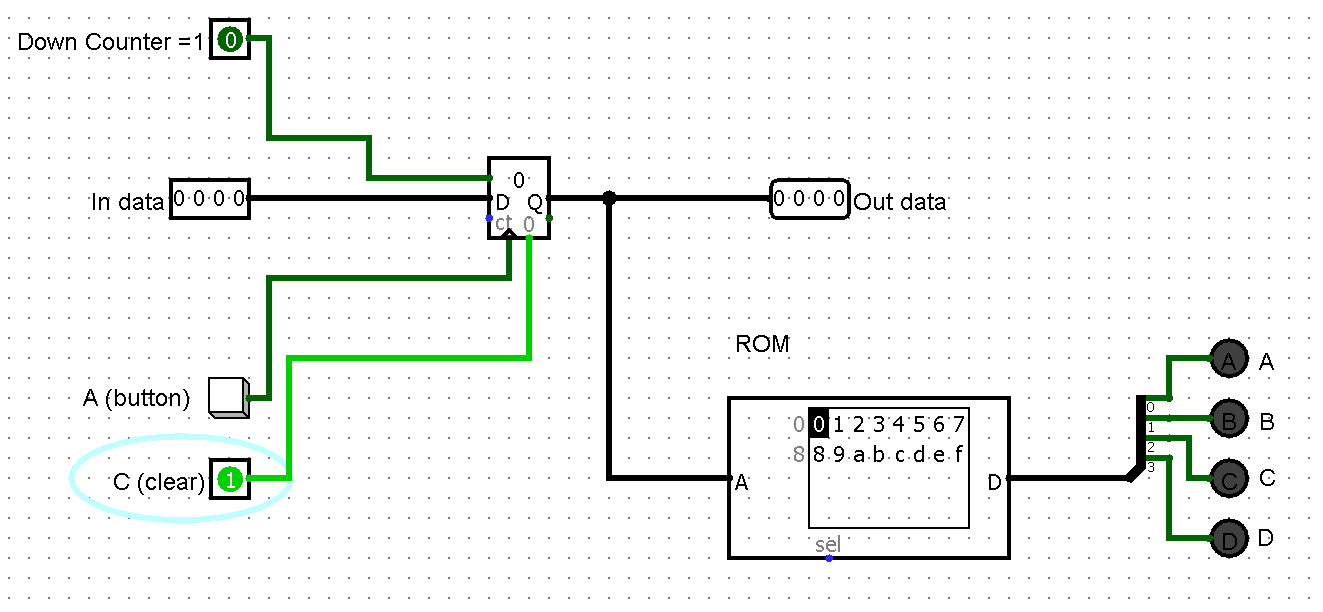 Lisainfo: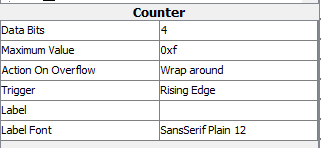 ,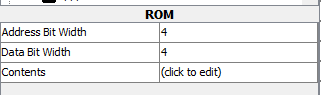 ,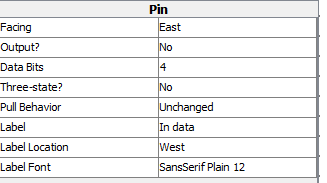 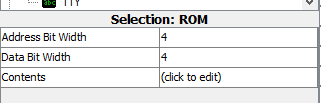 Vastata küsimustele.https://moodle.tktk.ee/mod/scorm/view.php?id=130091